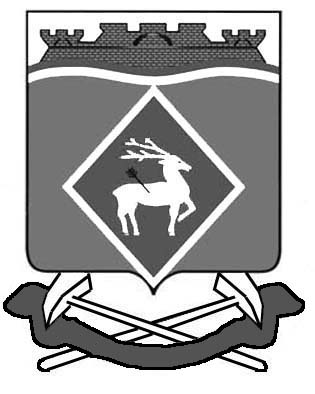                                         РОССИЙСКАЯ ФЕДЕРАЦИЯРОСТОВСКАЯ ОБЛАСТЬАДМИНИСТРАЦИЯ ГРУШЕВО-ДУБОВСКОГО СЕЛЬСКОГО ПОСЕЛЕНИЯПОСТАНОВЛЕНИЕот  30.03.2021 года                            № 27                                      х. ГрушевкаВ соответствии с Федеральным законом от 06.10.2003 № 131-ФЗ «Об общих принципах организации местного самоуправления в Российской Федерации», Федеральным законом от 21.12.1994 № 69-ФЗ «О пожарной безопасности», в целях подготовки к летнему пожароопасному периоду в 2021 году,ПОСТАНОВЛЯЮ:1. Создать межведомственную группу по контролю за недопущением выжигания сухой  растительности на территории Грушево-Дубовского сельского поселения, согласно приложению к настоящему постановлению. 2. Настоящее постановление разместить на официальном сайте Администрации Грушево-Дубовского сельского поселения  sp04040@donpac.ru3. Настоящее постановление довести до всех должностных лиц . 4. Постановление от 25.03.2020 № 20 «О создании межведомственной группы по контролю за недопущением выжигания сухой растительности на территории Грушево-Дубовского сельского поселения» признать утратившим силу.5. Настоящее постановление вступает в силу после его официального подписания.6. Контроль за выполнением настоящего постановления оставляю за собой.Глава Администрации Грушево-Дубовского сельского поселения                                                                   Т.Г.ХолодняковаВедущий специалист                                                                  Л.Н.КалашниковаПриложение № 1 к постановлению Администрации Грушево-Дубовского сельского поселенияот 30.03.2021 года № 27Состав межведомственной группыпо контролю за недопущением выжигания сухой травянистой растительности               на территории Грушево-Дубовского сельского поселения Белокалитвинского районаВедущий специалист                                                            Л.Н. КалашниковаО создании межведомственной группы по контролю за недопущением выжигания сухой растительности на территории Грушево-Дубовского сельского поселения№ п/пФамилия, имя, отчество должностьПротокол КЧС и ОПБ о создании межведомственной группыПротокол КЧС и ОПБ о создании межведомственной группы1.Сафожкин Валерий НиколаевичСтарший дознаватель отдела надзорной деятельности.2.Жуков Иван АлекссевичНач.ОП № 3 42 ПСЧ3.Ширяев Николай ВладимировичУчастковый инспектор4.Холоднякова Татьяна ГеоргиевнаГлава Администрации 5.Луганцева Светлана АлександровнаВедущий специалист уполномоченный составлять протоколы6.Горбунков Сергей ИвановичКомандир добровольной народной дружины7.Еремеев Александр Иванович Ответственный старшина за информирование о возгорании.8.Кузуб Владимир ИвановичОтветственный старшина за информирование о возгорании.